CCNR-ZKR/ADN/WP.15/AC.2/2021/8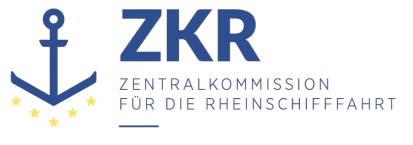 Allgemeine Verteilung13. November 2020Or. DEUTSCHGEMEINSAME EXPERTENTAGUNG FÜR DIE DEM ÜBEREINKOMMEN ÜBER DIE INTERNATIONALE BEFÖRDERUNG VON GEFÄHRLICHEN GÜTERN AUF BINNENWASSERSTRAẞEN (ADN) BEIGEFÜGTE VERORDNUNG (SICHERHEITSAUSSCHUSS)(37. Tagung, Genf, 25.-29. Januar 2021)Punkt 5 b) zur vorläufigen TagesordnungVorschläge für Änderungen der dem ADN beigefügten Verordnung:Weitere VorschlägeTabellen A und C des ADN – Einträge für UN 1010 BUTADIENVorgelegt von Deutschland,EinleitungMit Wirkung vom 1. Januar 2021 wurden in den Tabellen A, B und C folgende Änderungen bei den Einträgen für UN 1010 BUTADIEN vorgenommen (siehe Dokument ECE/ADN/54):Kapitel 3.2, Tabelle ABei der UN-Nr. 1010 erhält die Spalte (2) folgenden Wortlaut: „BUTADIENE, STABILISIERT oder BUTADIENE UND KOHLENWASSERSTOFF, GEMISCH, STABILISIERT mit mehr als 40 % Butadienen“.3.	Daraus ergibt sich folgender geänderter Eintrag:Kapitel 3.2, Tabelle B4.	Folgende Änderungen vornehmen:Kapitel 3.2, Tabelle C3.2.3.25.	Bei der UN-Nr. 1010, BUTA-1,2-DIEN, STABILISIERT, erhält die Spalte (2) folgenden Wortlaut: „BUTADIENE (BUTA-1,2-DIEN), STABILISIERT“.6.	Bei der UN-Nr. 1010, BUTA-1,3-DIEN, STABILISIERT, erhält die Spalte (2) folgenden Wortlaut: „BUTADIENE (BUTA-1,3-DIEN), STABILISIERT“.7.	Folgende neue Eintragungen einfügen:8.	Daraus ergeben sich für das ADN 2021 die folgenden Einträge für UN 1010:Antrag9.	Deutschland schlägt vor, die Einträge in Tabelle C wie folgt zu ändern.Begründung10.	Auch bei den für 2021 in die Tabelle C neu eingefügten Einträgen/Zeilen für sortenreines BUTA-1,2-DIEN und BUTA-1,3-DIEN wird die Änderung der Benennung (Spalte 2) in den schon 2019 vorhandenen Einträgen/Zeilen nachvollzogen.11.	Bei der Benennung der Gemische (Spalte 2) werden jeweils die Änderungen, die vorher für die Tabellen A und B vorgenommen wurden, nachvollzogen.Sicherheit12.	Die Sicherheit wird verbessert, indem für die Beförderung in Tankschiffen die Benennung keine Zweifel mehr am zutreffenden Eintrag bestehen können.Umsetzbarkeit13.	Es sind keine schiffbaulichen Investitionen und keine organisatorischen Änderungen bei der Beförderung erforderlich. Eventuell müssen die Absender einige Änderungen in der Computer-Software vornehmen, mit der Beförderungspapiere ausgestellt werden. Dieser Aufwand ist verhältnismäßig.***1010BUTADIENE, STABILISIERT oder BUTADIENE UND KOHLENWASSERSTOFF, GEMISCH, STABILISIERT, das bei 70 °C 
einen Dampfdruck von nicht mehr als 1,1 MPa (11 bar) hat und dessen Dichte bei 50 °C den Wert von 0,525 kg/l nicht unterschreitet mit mehr als 40 % ButadienenBenennung und BeschreibungStoffnummer/UN-NummerÄnderungBUTADIENE UND KOHLENWASSERSTOFF, GEMISCH, STABILISIERT, das bei 70 °C einen Dampfdruck von nicht mehr als 1,1 MPa (11 bar) hat und dessen Dichte bei 50 °C den Wert von 0,525 kg/l nicht unterschreitet1010Die Benennung und Beschreibung in der Spalte „Benennung und Beschreibung“ erhält folgenden Wortlaut:„BUTADIENE UND KOHLENWASSERSTOFF, GEMISCH, STABILISIERT mit mehr als 40 % Butadienen“.(1)(2)(3a)(3b)(4)(5)(6)(7)(8)(9)(10)(11)(12)(13)(14)(15)(16)(17)(18)(19)(20)1010BUTA-1,2-DIEN, STABILISIERT, TIEFGEKÜHLT23F2.1+inst.G241; 3951neinT2 12)II B4)jaPP, EX, A12; 3; 311010BUTA-1,3-DIEN, STABILISIERT, TIEFGEKÜHLT23F2.1+inst.+CMRG241; 3951neinT2 12)II B(II B24)jaPP, EP, EX, TOX, A12; 3; 311010BUTADIENE, STABILISIERT oder BUTADIENE UND KOHLENWASSERSTOFF, GEMISCH, STABILISIERT, TIEFGEKÜHLT, das bei 70 °C einen Dampfdruck von nicht mehr als 1,1 MPa (11 bar) hat und dessen Dichte bei 50 °C den Wert von 0,525 kg/l nicht unterschreitet (enthält weniger als 0,1 % Buta-1,3-dien)23F2.1+inst.G241; 3951neinT2 12)II B4)(II B24)jaPP, EX, A12; 3; 311010BUTADIENE, STABILISIERT oder BUTADIENE UND KOHLENWASSERSTOFF, GEMISCH, STABILISIERT,  TIEFGEKÜHLT, das bei 70 °C einen Dampfdruck von nicht mehr als 1,1 MPa (11 bar) hat und dessen Dichte bei 50 °C den Wert von 0,525 kg/l nicht unterschreitet (enthält 0,1 % oder mehr Buta-1,3-dien)23F2.1+inst.+CMRG241; 3951neinT2 12)II B4)(II B24)jaPP, EP, EX, TOX, A12; 3; 31(1)(2)(3a)(3b)(4)(5)(6)(7)(8)(9)(10)(11)(12)(13)(14)(15)(16)(17)(18)(19)(20)1010BUTADIENE (BUTA-1,2-DIEN), STABILISIERT[bestehender Eintrag]22F2.1+inst.G11911neinT2 12)II B4)jaPP, EX, A12; 3; 311010BUTA-1,2-DIEN, STABILISIERT, TIEFGEKÜHLT[neuer Eintrag]23F2.1+inst.G241; 3951neinT2 12)II B4)jaPP, EX, A12; 3; 311010BUTADIENE (BUTA-1,3-DIEN), STABILISIERT[bestehender Eintrag]22F2.1+inst.+CMRG11911neinT2 12)II B(II B24)jaPP, EP, EX, TOX, A12; 3; 311010BUTA-1,3-DIEN, STABILISIERT, TIEFGEKÜHLT[neuer Eintrag]23F2.1+inst.+CMRG241; 3951neinT2 12)II B(II B24)jaPP, EP, EX, TOX, A12; 3; 311010BUTADIENE, STABILISIERT oder BUTADIENE UND KOHLENWASSERSTOFF, GEMISCH, STABILISIERT, das bei 70 °C einen Dampfdruck von nicht mehr als 1,1 MPa (11 bar) hat und dessen Dichte bei 50 °C den Wert von 0,525 kg/l nicht unterschreitet (enthält weniger als 0,1 % Buta-1,3-dien)[bestehender Eintrag]22F2.1+inst.G111; 3 911neinT2 12)II B4)(II B24)jaPP, EX, A12; 3; 311010BUTADIENE, STABILISIERT oder BUTADIENE UND KOHLENWASSERSTOFF, GEMISCH, STABILISIERT, TIEFGEKÜHLT, das bei 70 °C einen Dampfdruck von nicht mehr als 1,1 MPa (11 bar) hat und dessen Dichte bei 50 °C den Wert von 0,525 kg/l nicht unterschreitet (enthält weniger als 0,1 % Buta-1,3-dien)[neuer Eintrag]23F2.1+inst.G241; 3951neinT2 12)II B4)(II B24)jaPP, EX, A12; 3; 311010BUTADIENE, STABILISIERT oder BUTADIENE UND KOHLENWASSERSTOFF, GEMISCH, STABILISIERT, das bei 70 °C einen Dampfdruck von nicht mehr als 1,1 MPa (11 bar) hat und dessen Dichte bei 50 °C den Wert von 0,525 kg/l nicht unterschreitet (enthält 0,1 % oder mehr Buta-1,3-dien)[bestehender Eintrag]22F2.1+inst.+CMRG111; 3 911neinT2 12)II B4)(II B24)jaPP, EP, EX, TOX, A12; 3; 311010BUTADIENE, STABILISIERT oder BUTADIENE UND KOHLENWASSERSTOFF, GEMISCH, STABILISIERT, TIEFGEKÜHLT, das bei 70 °C einen Dampfdruck von nicht mehr als 1,1 MPa (11 bar) hat und dessen Dichte bei 50 °C den Wert von 0,525 kg/l nicht unterschreitet (enthält 0,1 % oder mehr Buta-1,3-dien)[neuer Eintrag]23F2.1+inst.+CMRG241; 3951neinT2 12)II B4)(II B24)jaPP, EP, EX, TOX, A12; 3; 311010BUTADIENE (BUTA-1,2-DIEN), STABILISIERTKeine Änderung1010BUTADIENE (BUTA-1,3-DIEN), STABILISIERTKeine Änderung1010BUTA-1,2-DIEN, BUTADIENE (BUTA-1,2-DIEN), STABILISIERT,TIEFGEKÜHLTKeine Änderung in den anderen Spalten1010BUTA-1,3-DIEN BUTADIENE (BUTA-1,3-DIEN), STABILISIERT, TIEFGEKÜHLTKeine Änderung in den anderen Spalten1010BUTADIENE, STABILISIERT oder BUTADIENE UND KOHLENWASSERSTOFF, GEMISCH, STABILISIERT, das bei 70 °C einen Dampfdruck von nicht mehr als 1,1 MPa (11 bar) hat und dessen Dichte bei 50 °C den Wert von 0,525 kg/l nicht unterschreitet mit mehr als 40 % Butadienen (enthält weniger als 0,1 % Buta-1,3-dien)Keine Änderung in den anderen Spalten1010BUTADIENE, STABILISIERT oder BUTADIENE UND KOHLENWASSERSTOFF, GEMISCH, STABILISIERT, TIEFGEKÜHLT, das bei 70 °C einen Dampfdruck von nicht mehr als 1,1 MPa (11 bar) hat und dessen Dichte bei 50 °C den Wert von 0,525 kg/l nicht unterschreitet mit mehr als 40 % Butadienen (enthält weniger als 0,1 % Buta-1,3-dien)Keine Änderung in den anderen Spalten1010BUTADIENE, STABILISIERT oder BUTADIENE UND KOHLENWASSERSTOFF, GEMISCH, STABILISIERT, das bei 70 °C einen Dampfdruck von nicht mehr als 1,1 MPa (11 bar) hat und dessen Dichte bei 50 °C den Wert von 0,525 kg/l nicht unterschreitet mit mehr als 40 % Butadienen (enthält 0,1 % oder mehr Buta-1,3-dien)Keine Änderung in den anderen Spalten1010BUTADIENE UND KOHLENWASSERSTOFF, GEMISCH, STABILISIERT,  TIEFGEKÜHLT, das bei 70 °C einen Dampfdruck von nicht mehr als 1,1 MPa (11 bar) hat und dessen Dichte bei 50 °C den Wert von 0,525 kg/l nicht unterschreitet mit mehr als 40 % Butadienen (enthält 0,1 % oder mehr Buta-1,3-dien)Keine Änderung in den anderen Spalten